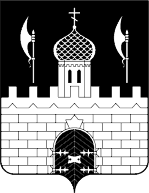 РОССИЙСКАЯ ФЕДЕРАЦИЯМОСКОВСКАЯ ОБЛАСТЬСОВЕТ ДЕПУТАТОВСЕРГИЕВО-ПОСАДСКОГО ГОРОДСКОГО ОКРУГАПОВЕСТКАДвадцать седьмого очередного заседанияСовета депутатов Сергиево-Посадского городского округа Московской области  1-го созыва(режим ВКС)10 ноября 2020 года									14:00Основные вопросы:Об утверждении Правил благоустройства территории Сергиево-Посадского городского округа Московской области.Докладчик: начальник управления благоустройства администрации городского округа Долгов С.С.Содокладчик:  председатель комитета по благоустройству, транспорту и дорожному хозяйству Иудин Д.Н.Председатель Совета депутатовСергиево-Посадского городского округа					       Р.Г. Тихомирова